Podaljšano do: 2.12.2022Medax Top 1 L HA0370119                                                       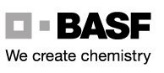 Podaljšano do: 2.12.2022Medax Top 1 L HA0370119                                                       Podaljšano do: 2.12.2022Medax Top 1 L HA0370119                                                       Podaljšano do: 2.12.2022Medax Top 1 L HA0370119                                                       Podaljšano do: 2.12.2022Medax Top 1 L HA0370119                                                       Podaljšano do: 2.12.2022Medax Top 1 L HA0370119                                                       Podaljšano do: 2.12.2022Medax Top 1 L HA0370119                                                       Podaljšano do: 2.12.2022Medax Top 1 L HA0370119                                                       Podaljšano do: 2.12.2022Medax Top 1 L HA0370119                                                       Podaljšano do: 2.12.2022Medax Top 1 L HA0370119                                                       Podaljšano do: 2.12.2022Medax Top 1 L HA0370119                                                       Podaljšano do: 2.12.2022Medax Top 1 L HA0370119                                                       Podaljšano do: 2.12.2022Medax Top 1 L HA0370119                                                       Podaljšano do: 2.12.2022Medax Top 1 L HA0370119                                                       Podaljšano do: 2.12.2022Medax Top 1 L HA0370119                                                       Podaljšano do: 2.12.2022Medax Top 1 L HA0370119                                                       Podaljšano do: 2.12.2022Medax Top 1 L HA0370119                                                       Podaljšano do: 2.12.2022Medax Top 1 L HA0370119                                                       Podaljšano do: 2.12.2022Medax Top 1 L HA0370119                                                       Podaljšano do: 2.12.2022Medax Top 1 L HA0370119                                                       Podaljšano do: 2.12.2022Medax Top 1 L HA0370119                                                       Podaljšano do: 2.12.2022Medax Top 1 L HA0370119                                                       Podaljšano do: 2.12.2022Medax Top 1 L HA0370119                                                       Podaljšano do: 2.12.2022Medax Top 1 L HA0370119                                                       Podaljšano do: 2.12.2022Medax Top 1 L HA0370119                                                       Podaljšano do: 2.12.2022Medax Top 1 L HA0370119                                                       Podaljšano do: 2.12.2022Medax Top 1 L HA0370119                                                       Podaljšano do: 2.12.2022Medax Top 1 L HA0370119                                                       Podaljšano do: 2.12.2022Medax Top 1 L HA0370119                                                       Podaljšano do: 2.12.2022Medax Top 1 L HA0370119                                                       